							                      Braniewo, dn.   lipca 2021 r.PK.1110.1.2.2021								OgłoszenieKomendant Powiatowy Państwowej Straży Pożarnej w Braniewieogłasza nabór kandydatów do służby przygotowawczejw Państwowej Straży Pożarnej 
w systemie zmianowym:INFORMACJE DLA KANDYDATÓW.Liczba stanowisk na które prowadzony jest nabór 1. Postępowanie kwalifikacyjne dotyczy stanowiska - stażysta. Stanowisko etatowe (docelowe): Starszy ratownik – kierowca.Miejsce pełnienia służby: Komenda Powiatowa PSP w Braniewie, Plac Strażacki 2 14-500 BraniewoRozkład czasu służby: system zmianowy (24/48). Wymagania stawiane kandydatom:Kandydat do służby w Państwowej Straży Pożarnej musi spełniać wymagania określone 
w art. 28 ust. 1 ustawy z dnia 24 sierpnia 1991 r. o Państwowej Straży Pożarnej( tj. Dz. U. 2020 r. poz.1123ze zm.): 
-     posiadać obywatelstwo polskie, korzystać z pełni praw publicznych, posiadać wykształcenia co najmniej średnie lub średnie branżowe, być niekaranym za przestępstwo lub przestępstwo skarbowe, posiadać zdolność fizyczną i psychiczną do pełnienia służby, potwierdzoną przez 
RKL MSWiA.Wymagane dokumenty: a) Kandydat przystępujący do postępowania składa:-   podanie o przyjęcie do służby w Państwowej Straży Pożarnej, wraz z numerem telefonu,-   życiorys;Prosimy o umieszczenie w podaniu lub życiorysie klauzuli zgody na przetwarzanie przez nas danych osobowych w procesie rekrutacji. Można w tym zakresie skorzystać z poniższej klauzuli: 	„Wyrażam zgodę na przetwarzanie moich danych osobowych zawartych w dostarczonych przeze mnie dokumentach aplikacyjnych przez Komendę Powiatową Państwowej Straży Pożarnej w Braniewie 14-500, ul. Plac Strażacki 2 - w celu realizacji procesu rekrutacji. Wyrażam również zgodę na utrwalanie wizerunku podczas przeprowadzania testów sprawności fizycznej oraz jego przetwarzania w przypadku konieczności rozstrzygania kwestii spornych i wyjaśniania wątpliwości.”	W przypadku braku wyrażenia zgody na przetwarzanie danych osobowych aplikacja nie będzie brana pod uwagę w procesie rekrutacji. 	Podanie i życiorys powinny być własnoręcznie podpisane przez kandydata.Na podstawie ogólnego rozporządzenia o ochronie danych osobowych informujemy, że: Zgodnie z art. 13 ust. 1 i 2 rozporządzeniem Parlamentu Europejskiego i Rady (UE) 2016/679  
z dnia 27 kwietnia 2016 r. w sprawie ochrony osób fizycznych w związku z przetwarzaniem danych osobowych  i w sprawie swobodnego przepływu takich danych oraz uchylenia dyrektywy 95/46/WE (Dz.U.UE.L.2016.119.1),  zwanego dalej „RODO”, informujemy, że:  Administratorem przetwarzającym Pani/Pana dane osobowe jest Komendant Powiatowy Państwowej Straży Pożarnej w Braniewie (14-500 Braniewo, pl. Strażacki 2, tel. (89) 620 55 04, e-mail: kpbraniewo@kwpsp.olsztyn.pl).W Komendzie Wojewódzkiej Państwowej Straży Pożarnej w Olsztynie wyznaczony został Inspektor Ochrony Danych dla Komendy Powiatowej Państwowej Straży Pożarnej w Braniewie – bryg. Andrzej Jankowski: (10-045 Olsztyn, ul. Niepodległości 16, tel. (89) 522-95-36, e-mail: iod@kwpsp.olsztyn.pl).Pani/Pana dane osobowe będą przetwarzane w celu przeprowadzenia postępowania  
w sprawie naboru do służby w KP PSP Braniewo, na podstawie art. 6 ust.1 lit. a RODO.  . Pani/Pana dane osobowe nie będą przekazywane do państwa trzeciego lub organizacji międzynarodowej. Pani/Pana dane osobowe będą przechowywane przez okres 3 miesięcy od momentu zakończenia postępowania kwalifikacyjnego. Po tym okresie w przypadku nieodebrania przez kandydata zostaną komisyjnie zniszczone. Posiada Pani/Pan prawo żądania dostępu do treści swoich danych, prawo ich sprostowania, usunięcia  lub ograniczenia przetwarzania, wniesienia sprzeciwu wobec przetwarzania, a także prawo do przenoszenia danych.   W odniesieniu do przetwarzania danych osobowych na podstawie zgody posiada Pani/Pan prawo do cofnięcia zgody na przetwarzanie w dowolnym momencie bez wpływu na zgodność
 z prawem przetwarzania, którego dokonano na podstawie zgody przed jej cofnięciem.  Posiada Pani/Pan prawo wniesienia skargi do organu nadzorczego – Prezesa Urzędu Ochrony Danych Osobowych, jeżeli uzna Pani/Pan, że przetwarzanie narusza przepisy RODO.  Podanie przez Panią/Pana danych osobowych w postępowaniu w sprawie naboru jest dobrowolne. Konsekwencją niepodania danych osobowych w zakresie niezbędnym 
do realizacji obowiązku przedłożenia dokumentów wymaganych w naborze do służby będzie brak możliwości uczestnictwa w tym postępowaniu.Przetwarzanie podanych przez Panią/Pana danych osobowych nie będzie podlegało zautomatyzowanemu podejmowaniu decyzji, w tym profilowaniu, o którym mowa w art. 22 ust. 1 i 4 RODO.     b) Kandydat zakwalifikowany do rozmowy kwalifikacyjnej składa:- kserokopie świadectw pracy lub służby z poprzednich miejsc pracy lub służby, o ile wcześniej kandydat pozostawał w stosunku pracy lub służby;- kopie dokumentów potwierdzających posiadane wykształcenie, wyszkolenie lub posiadane umiejętności;- zaświadczenie wydane przez właściwego dla działalności ochotniczej straży pożarnej,  komendanta powiatowego (miejskiego) PSP, potwierdzające aktywne członkostwo przez udokumentowany udział  w co najmniej dwóch zdarzeniach (działaniach ratowniczo – gaśniczych lub ćwiczeniach organizowanych przez jednostkę organizacyjna PSP) w okresie jednego roku poprzedzającego datę publikacji niniejszego ogłoszenia – o ile kandydat jest członkiem Ochotniczej Straży Pożarnej. Dokumenty kandydaci mogą składać osobiście, od poniedziałku do piątku,                                          w godzinach 7.30-15.30, w sekretariacie KP PSP w Braniewie  
lub listownie (liczy się data stempla pocztowego) na adres: Komenda Powiatowa Państwowej Straży Pożarnej ul. Plac Strażacki 2 Braniewoz dopiskiem „Nabór do służby 2021 r.- system zmianowy”Dokumenty należy złożyć w zamkniętej kopercie.Ostateczny termin składania dokumentów – 27.08.2021.Dokumenty otrzymane drogą elektroniczną i po terminie nie będą brane pod uwagę w postępowaniu kwalifikacyjnym.Postępowanie kwalifikacyjne odbywa się na podstawie przepisów rozporządzenia MSW i A z dnia 29 marca 2018 roku w sprawie postępowania kwalifikacyjnego o przyjecie do służby w Państwowej Straży Pożarnej (Dz. U z 2018 r. poz. 672)Harmonogram postępowania. 14.07.2021 r. publikacja ogłoszenia 14.07.-27.08.2021 r. składanie dokumentów 30.08.2021 r. etap I ocena dokumentów część I i nadanie numerów  identyfikacyjnych 31.08. 2021 r. etap II test sprawności fizycznej02.09.2021 r. etap III, drabina, pływanie, test wiedzy02.09.2021r. składanie dokumentów część II, gratyfikacja punktowa03.09.2021r. rozmowa kwalifikacyjna i sporządzenie arkusza zbiorczego oceny kandydatów Powyższy harmonogram należy traktować jako orientacyjny, terminy w nim zawarte mogą ulec zmianie z przyczyn niezależnych od organizatora postępowania kwalifikacyjnego. O wszelkich zmianach kandydaci będą informowani stosownymi informacjami umieszczanymi na stronie internetowej Komendy i tablicy ogłoszeń
 w siedzibie komendy.ETAPY POSTĘPOWANIAPostępowanie kwalifikacyjne zostanie przeprowadzone przez komisję kwalifikacyjną powołaną przez Komendanta Powiatowego Państwowej Straży Pożarnej w Braniewie.Postępowanie kwalifikacyjne wobec kandydata kończy się z chwilą:- uzyskania informacji o nie spełnianiu wymagań określonych w art. 28 ust. 1 ustawy z dnia 24 sierpnia 1991 r. o Państwowej Straży Pożarnej,- uzyskania przez kandydata negatywnego wyniku z któregokolwiek z etapów postępowania kwalifikacyjnego - nie przystąpienia przez kandydata do któregokolwiek z etapów postępowania kwalifikacyjnego, wymienionych w ogłoszeniu o postępowaniu kwalifikacyjnym.Przed rozpoczęciem każdego z etapów postępowania kwalifikacyjnego kandydat okazuje dokument potwierdzający jego tożsamość, a komisja zapoznaje kandydata z celem, zakresem
 i sposobem przeprowadzenia danego etapu postępowania oraz sposobem jego oceniania. Postępowanie kwalifikacyjne składa się z 5 etapów: Etap I. Ocena dokumentów oraz nadanie numerów identyfikacyjnych (bez udziału kandydatów). Komisja kwalifikacyjna ocenia złożone dokumenty. Każdemu z kandydatów komisja nadaje numer identyfikacyjny, zakłada  dla niego arkusz indywidualnej oceny, w którym dokumentuje osiągane wyniki.Informacja o nadanym numerze identyfikacyjnym, zostanie przesłana kandydatowi wiadomością tekstową (SMS) na podany w podaniu numer telefonu.Informacja dla kandydatów o zakwalifikowaniu do kolejnego etapu zostanie zamieszczona na stronie internetowej Komendy oraz tablicy ogłoszeń w siedzibie komendy. W informacji zostanie określone również  miejsce, termin  i godzina przeprowadzenia testów sprawności fizycznej.  Etap II. Test sprawności fizycznej.Przed przystąpieniem do testu sprawności fizycznej, kandydat, przedkłada zaświadczenie lekarskie  o braku przeciwwskazań zdrowotnych, wystawiane nie wcześniej niż 30 dni przed przystąpieniem do testu.Próbę wydolnościową i próby sprawnościowe przeprowadza się w ubiorze i obuwiu sportowym  w pomieszczeniu zamkniętym o utwardzonej nawierzchni. Ćwiczący do każdej z prób podchodzi tylko raz. Wyjątek stanowi awaria sprzętu, urządzeń pomiarowych lub zewnętrzne zakłócenie próby.W związku z naborem na stanowiska związane z bezpośrednim udziałem w działaniach ratowniczo – gaśniczych, test dla kobiet i mężczyzn obejmuje:Podciąganie na drążku.Drążek jest umieszczony na wysokości doskocznej, pozwalającej na swobodny zwis ciała, bez dotykania podłoża. W przypadku braku możliwości doskoczenia do drążka, kandydat ma prawo do uzyskania pomocy osób przeprowadzających test sprawności fizycznej.Ćwiczący zajmuje pozycję w zwisie na drążku (nachwytem lub podchwytem) o ramionach wyprostowanych ww. stawach łokciowych. Na komendę "start" podciąga się, tak aby broda znalazła się powyżej drążka i wraca do pozycji wyjściowej, następnie ponawia ćwiczenie. Oceniający głośno podaje liczbę zaliczonych podciągnięć. Jeżeli ćwiczący nie wykona ćwiczenia zgodnie z opisem, np. nie podciągnie się na drążku do wymaganej pozycji lub nie wróci do zwisu na drążku o ramionach wyprostowanych w stawach łokciowych, oceniający powtarza ostatnią liczbę prawidłowo zaliczonych podciągnięć.Podczas wykonywania ćwiczenia jest dozwolona praca tułowia i nóg. Wynikiem końcowym jest liczba prawidłowo zaliczonych podciągnięć.Bieg po kopercie.Konkurencja jest przeprowadzana na polu prostokąta o wymiarach 3 x 5 m, na którym 
w wyznaczonych miejscach (naklejone z taśmy o szerokości 5 cm krzyże mają wymiary 20 x 20 cm) ustawia się tyczki  o wysokości 160-180 cm - podstawa tyczki w całości musi zakrywać naklejony krzyż (sposób rozmieszczenia tyczek przedstawia rysunek).Sposób przeprowadzenia konkurencji: ćwiczący na komendę "na miejsca" podchodzi do linii startu i zajmuje pozycję startową. Na komendę "start" ćwiczący rozpoczyna bieg zgodnie z oznaczonym na rysunku kierunkiem (A-B-E-C-D-E-A), omijając tyczki od strony zewnętrznej. Ćwiczący pokonuje trasę trzykrotnie. Podczas wykonywania próby obowiązuje całkowity zakaz chwytania
 i przytrzymywania stojących tyczek.  W przypadku przewrócenia lub przesunięcia tyczki z punktu jej ustawienia, ćwiczący musi ją ustawić na wcześniej zajmowanym miejscu i dopiero kontynuować bieg. W przypadku nieustawienia tyczki na wcześniej zajmowanym miejscu
 i kontynuowaniu biegu, ćwiczącemu przerywa się próbę i uznaje się ją jako niezaliczoną. Ćwiczący  może popełnić 1 falstart, kolejny go dyskwalifikuje. Wynikiem końcowym jest czas pokonania ćwiczenia, z dokładnością do 0,01 sekundy.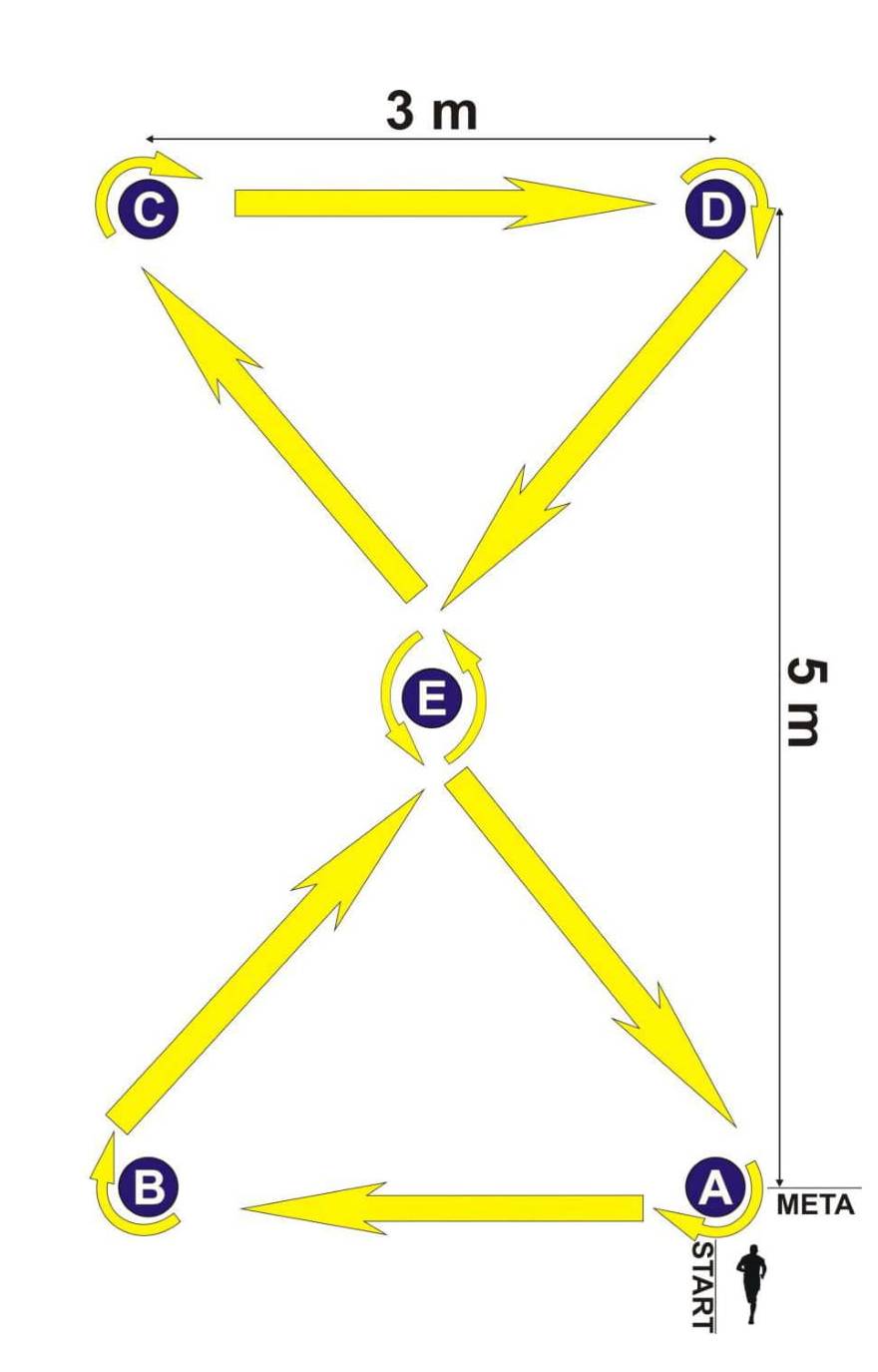 Próbę wydolnościową.Próba wydolnościowa (Beep test) polega na bieganiu między dwoma znacznikami (liniami), oddalonymi od siebie o 20 metrów w określonym, stale rosnącym tempie. Szerokość toru wynosi 1,5 m. Tempo nadaje sygnał dźwiękowy, podczas trwania którego ćwiczący musi znajdować się poza wyznaczoną linią dwiema nogami. Jeżeli ćwiczący dotrze do linii przed sygnałem, powinien zatrzymać się za nią i ruszyć do kolejnego odcinka po usłyszeniu sygnału. Koniec testu następuje w momencie, gdy ćwiczący dwukrotnie nie przebiegnie kolejnych 20 metrów w wyznaczonym czasie lub dwukrotnie pod rząd wystartuje do kolejnych odcinków przed sygnałem. Ostateczny wynik to liczba rozpoczętego poziomu oraz liczba pełnych przebiegniętych 20-metrówek na tym poziomie (np. 10 - 9), gdzie 10 oznacza poziom, a 9 - numer 20-metrowego odcinka.OCENY SPRAWNOŚCI FIZYCZNEJ (przeliczeniowe tabele punktowe)Indywidualne wyniki kandydata, uzyskane w poszczególnych próbach, są przeliczane na punkty przypisane do konkretnego wyniku według tabeli.TABELA PUNKTOWA(przeliczenie uzyskanych wyników na punkty)Przykładowa ocena kandydata, który uzyskał:- podciąganie się na drążku - 21 razy, tj. 70 pkt,- bieg po kopercie - 22,25 s, tj. 70 pkt,- beep test - 9 - 4, tj. 40 pkt.Łącznie uzyskał 180 pkt. Średnia arytmetyczna (70 + 70 + 40): 3 = 60 pkt.Test sprawności uznaje się za zaliczony w przypadku zaliczenia każdej z trzech prób oraz osiągnięcia wyniku końcowego dla mężczyzn – co najmniej 55 pkt, a dla kobiet 45 pkt.W przypadku gdy liczba kandydatów, którzy zaliczyli test sprawności fizycznej, jest mniejsza od liczby stanowisk, na które prowadzony jest nabór, obniża się minimalny do osiągnięcia wynik końcowy testu sprawności fizycznej do 38 pkt – dla mężczyzn i 30 pkt- dla kobiet.Uzyskany przez kandydata wynik z testu sprawności fizycznej pozostaje ważny przez okres 6 miesięcy liczony od dnia jego zakończenia i może być wykorzystywany przy postępowaniu kwalifikacyjnym w innej jednostce organizacyjnej Państwowej Straży Pożarnej.Wyniki testu sprawności oraz informacja dla kandydatów o zakwalifikowaniu do kolejnego etapu zostanie zamieszczona na stronie internetowej Komendy oraz tablicy ogłoszeń w siedzibie komendy. W informacji zostanie określone również  miejsce, termin i godzina  przeprowadzenia kolejnego etapu.Etap III. Sprawdzian lęku wysokości (akrofobia) oraz sprawdzian pływania i test wiedzy.Sprawdzian lęku wysokości uznaje się za zaliczony, jeżeli asekurowany kandydat samodzielnie wszedł na wysokość  na drabinę ustawioną pod kątem 750 i zszedł z niej.    Sprawdzian pływania uznaje się za zaliczony, jeżeli kandydat przepłynął  dowolnym stylem 
w czasie do 60 sekund.Test wiedzy. Test wiedzy składa się z 20 zadań zamkniętych i trwa 25 minut.  Test wiedzy obejmuje problematykę związaną z funkcjonowaniem ochrony przeciwpożarowej i Państwowej Straży Pożarnej oraz zadaniami na stanowisku, którego dotyczy postępowanie kwalifikacyjne.  Zadania testowe zawierają 4 propozycje odpowiedzi, z których tylko jedna odpowiedź jest prawidłowa. Za odpowiedź prawidłową kandydatowi przyznaje się 1 punkt. W przypadku nieudzielenia odpowiedzi, udzielenia odpowiedzi nieprawidłowej albo udzielenia więcej niż jednej odpowiedzi na zadanie testowe kandydatowi nie przyznaje się punktu. Pozytywny wynik z testu wiedzy osiąga kandydat, który uzyska co najmniej 11 punktów.Z udziału w teście wiedzy wyklucza się kandydata do służby w Państwowej Straży Pożarnej, który podczas testu:korzysta z pomocy innych osób;posługuje się urządzeniami służącymi do przekazywania lub odbioru informacji 
lub korzysta z materiałów pomocniczych, które nie zostały dopuszczone przez komisję 
do wykorzystania;rażąco zakłóca przebieg testu w sposób inny niż określony w pkt 1 i 2.Wyniki sprawdzianu lęku wysokości, pływania i testu wiedzy oraz informacja dla kandydatów  o zakwalifikowaniu do kolejnego etapu zostanie zamieszczona na stronie internetowej Komendy oraz tablicy ogłoszeń w siedzibie komendy. W informacji zostanie określone również  miejsce, termin i godzina, przeprowadzenia kolejnego etapu. Kandydaci zakwalifikowani do rozmowy kwalifikacyjnej zobowiązani są do dostarczenia dokumentów  o których mowa w pkt 4 lit b ogłoszenia. Etap IV. Ocena dokumentów oraz gratyfikacja punktowa z tytułu posiadanego wykształcenia, wyszkolenia lub posiadanych umiejętności- (bez udziału kandydatów). Komisja kwalifikacyjna dokonuje przeglądu i sprawdzenia, a także oceny dokumentów dotyczących posiadanego wykształcenia, wyszkolenia lub posiadanych umiejętności i określenia związanej z tym liczby punktów. SYSTEM PUNKTOWY STOSOWANY DO OCENY PREFERENCJI Z TYTUŁU POSIADANEGO PRZEZ KANDYDATÓW DO SŁUŻBY W PAŃSTWOWEJ STRAŻY POŻARNEJ WYKSZTAŁCENIA, WYSZKOLENIA LUB POSIADANYCH UMIEJĘTNOŚCI1) szkolenie podstawowe w zawodzie strażak - 20 punktów;2) posiadanie tytułu zawodowego technik pożarnictwa - 25 punktów;3) posiadanie tytułu zawodowego inżynier pożarnictwa - 30 punktów;4) posiadanie tytułu zawodowego inżynier w specjalności inżynieria bezpieczeństwa pożarowego, uzyskanego w Szkole Głównej Służby Pożarniczej - 15 punktów;5) uzyskanie kwalifikacji ratownika, o których mowa w art. 13 ustawy z dnia 8 września 2006 r.  o Państwowym Ratownictwie Medycznym (Dz. U. z 2017 r. poz. 2195 oraz z 2018 r. poz. 650) - 5 punktów;6) uprawnienia do wykonywania zawodu ratownika medycznego, o których mowa w art. 10 ustawy z dnia  8 września 2006 r. o Państwowym Ratownictwie Medycznym - 15 punktów;7) wyszkolenie pożarnicze w ochotniczej straży pożarnej - ukończone SP - 5 punktów;8) wyszkolenie pożarnicze w ochotniczej straży pożarnej - ukończone SP+RT - 10 punktów;9) wyszkolenie pożarnicze w ochotniczej straży pożarnej - ukończone SP+RT+RW - 15 punktów;10) wyszkolenie pożarnicze w ochotniczej straży pożarnej - ukończone SP według programu z dnia 17 listopada 2015 r. - 15 punktów;11) ukończone liceum ogólnokształcące lub technikum w klasie, w której były nauczane przedmioty dotyczące funkcjonowania ochrony przeciwpożarowej, dla których zostały opracowane w szkole programy nauczania włączone do szkolnego zestawu programów nauczania - 5 punktów;12) prawo jazdy kat. C - 5 punktów;13) prawo jazdy kat. C+E - 10 punktów;14) prawo jazdy kat. D - 5 punktów;15) inne kwalifikacje lub uprawnienia wymagane na danym stanowisku - w sumie do 15 punktów, nie więcej niż 5 punktów za jedno uprawnienie;Uprawnienia UDT do obsługi podestów ruchomych – 3 pkt.Uprawnienia UDT - ładowania butli powietrznych – 3 pkt.Uprawnienia do obsługi drabin mechanicznych – 3 pkt.Uprawnienia sternika motorowodnego lub stermotorzysty– 2 pkt.Uprawnienia młodszego ratownika lub ratownika wodnego WOPR – 2 pkt.Sposób liczenia punktów:1) za kwalifikacje wymienione w pkt 1-3 przyznaje się punkty jedynie z jednego tytułu, z wyższą wartością punktową;2) za kwalifikacje wymienione w pkt 5 i 6 przyznaje się punkty jedynie z jednego tytułu, z wyższą wartością punktową;3) za kwalifikacje wymienione w pkt 7-10 przyznaje się punkty jedynie z jednego tytułu, z wyższą wartością punktową;4) za kwalifikacje wymienione w pkt 7-10 przyznaje się punkty jedynie w przypadku potwierdzenia przez właściwego dla działalności ochotniczej straży pożarnej komendanta powiatowego (miejskiego) Państwowej Straży Pożarnej aktywnego członkostwa przez udokumentowany udział w co najmniej dwóch zdarzeniach  w działaniach ratowniczo-gaśniczych lub ćwiczeniach organizowanych przez jednostkę organizacyjną Państwowej Straży Pożarnej
 (w okresie jednego roku poprzedzającego datę publikacji ogłoszenia);5) w przypadku posiadania przez kandydata kwalifikacji wymienionych w pkt 12-14 punkty sumuje się,  z zastrzeżeniem że nie można łączyć pkt 12 i 13.Wyjaśnienie użytych skrótów:1) SP - szkolenie podstawowe strażaków-ratowników ochotniczej straży pożarnej;2) RT - szkolenie z zakresu ratownictwa technicznego dla strażaków-ratowników ochotniczej straży pożarnej;3) RW- szkolenie strażaków-ratowników ochotniczej straży pożarnej z zakresu działań przeciwpowodziowych oraz ratownictwa na wodach.Etap V. Rozmowa kwalifikacyjna. Rozmowy kwalifikacyjne przeprowadzone będą przez komisję kwalifikacyjną powołaną przez Komendanta Powiatowego Państwowej Straży PożarnejPodczas rozmowy kwalifikacyjnej ocenie podlega:1) autoprezentacja, w której kandydat przedstawia swoje słabe i mocne strony, motywację do podjęcia służby w Państwowej Straży Pożarnej oraz postawę społeczną;2) umiejętność przekazywania, odbierania i rozumienia informacji oraz jasnego i wyrazistego formułowania wypowiedzi;3) wiedza na temat funkcjonowania ochrony przeciwpożarowej;4) szczególne zainteresowania i dotychczasowe osiągnięcia kandydata.Po przeprowadzeniu rozmowy kwalifikacyjnej każdy z członków komisji odrębnie ocenia kandydata.Maksymalna liczba punktów możliwa do przyznania przez członka komisji za każdy z elementów wymienionych podlegającej ocenie, wynosi 10.Liczbę punktów uzyskanych w trakcie rozmowy kwalifikacyjnej ustala się na podstawie średniej arytmetycznej liczby punktów przyznanych przez członków komisji z dokładnością do jednego miejsca po przecinku.Pozytywny wynik z rozmowy kwalifikacyjnej osiąga kandydat, który uzyska co najmniej 16 punktów.Wyniki oraz informacja dla kandydatów zostanie zamieszczona na stronie internetowej Komendy oraz tablicy ogłoszeń. Etap VI. Ustalenie zdolności fizycznej i psychicznej do pełnienia służby w Państwowej Straży Pożarnej.	Po przeprowadzonym postępowaniu kwalifikacyjnym, na badania psychologiczne 
i lekarskie przed właściwą Rejonową Komisją Lekarską MSWiA (w celu oceny posiadania zdolności fizycznej i psychicznej do pełnienia służby w Państwowej Straży Pożarnej), kieruje się kandydata, który uzyskał najwyższą liczbę punktów.	W przypadku, gdy właściwa Rejonowa Komisja Lekarska MSWiA orzeknie, że kandydat jest niezdolny do służby w Państwowej Straży Pożarnej, na badania lekarskie zostanie skierowany kolejny kandydat z najwyższą liczbą punktów.INFORMACJE DODATKOWE.Szczegółowych informacji dotyczących postępowania kwalifikacyjnego uzyskać można osobiście w siedzibie Komendy Powiatowej Państwowej Straży Pożarnej w Braniewie (informacji udziela funkcjonariusz samodzielnego stanowiska organizacyjno - kadrowego) lub telefonicznie pod numerem 55 6205504.Dopuszcza się przeprowadzenie nie więcej niż dwóch etapów postępowania w jednym terminie (jednego dnia). Wyniki poszczególnych etapów postępowania oraz informacja o terminie i miejscu kolejnego etapu zamieszczana będzie na stronie internetowej i w siedzibie Komendy Powiatowej PSP
 w Braniewie. Komisja kwalifikacyjna zobowiązana jest do sporządzenia i przedłożenia arkusza zbiorczego oceny kandydatów wraz z arkuszami indywidualnej oceny kandydatów przełożonemu właściwemu w sprawie postępowania, niezwłocznie po przeprowadzeniu etapów od I do V . 
Informacja o zakończeniu postępowania kwalifikacyjnego zostanie opublikowana niezwłocznie po uzyskaniu orzeczenia właściwej komisji lekarskiej o zdolności kandydata do służby w Państwowej Straży Pożarnej.Po zakończeniu postępowania, możliwe będzie odebranie złożonych dokumentów, osobiście
 w siedzibie (sekretariat) Komendy Powiatowej PSP w Braniewie.Dokumenty nieodebrane po 3 miesiącach od zakończenia postępowania zostaną komisyjnie zniszczone.Informujemy, iż przyjęty do służby kandydat zobowiązany jest do odbycia szkolenia podstawowego w zawodzie strażak. Szkolenie odbywa się w systemie skoszarowanym na terenie Szkoły Podoficerskiej PSP w Bydgoszczy lub Centralnej Szkoły PSP w Częstochowie. Szkolenie realizowane  jest wg programu szkolenia podstawowego w zawodzie strażak  z dnia 31 października 2016 r.  i odbywa się w pierwszych miesiącach służby w PSP.Liczba odcinków1odc.2odc.3odc.4odc.5odc.6odc.7odc.8odc.9odc.10odc.11odc.12odc.Czas odcinka(s)PoziomPrzebiegnięty dystans (m)Przebiegnięty dystans (m)Przebiegnięty dystans (m)Przebiegnięty dystans (m)Przebiegnięty dystans (m)Przebiegnięty dystans (m)Przebiegnięty dystans (m)Przebiegnięty dystans (m)Przebiegnięty dystans (m)Przebiegnięty dystans (m)Przebiegnięty dystans (m)Przebiegnięty dystans (m)Czas odcinka(s)1204060801001201409,021601802002202402602803008,033203403603804004204404607,544805005205405605806006206407,256606807007207407607808008206,86840860880900920940960980100010206,5710401060108011001120114011601180120012206,28124012601280130013201340136013801400142014406,09146014801500152015401560158016001620164016605,710168017001720174017601780180018201840186018805,5111900192019401960198020002020204020602080210021205,31221402160218022002220XXXXXXX5,1LICZBAPUNKTÓWPodciąganie się na drążku(liczba powtórzeń)Bieg po kopercie(czas w sekundach)Beep test(poziom - liczba odcinków)752622,0012 - 5742522,0512 - 4732422,1012 - 3722322,1512 - 2712222,2012 - 1702122,2511 - 12692022,3011 - 11681922,3511 - 10671822,4011 - 9661722,4511 - 8651622,5011 - 764X22,5511 - 6631522,6011 - 562X22,6511 - 4611422,7011 - 360X22,7511 - 259X22,8011 - 1581322,8510 - 1157X22,9010 - 1056X22,9510 - 9551223,0010 - 854X23,0510 - 753X23,1010 - 652X23,1510 - 551X23,2010 - 4501123,2510 - 349X23,3010 - 248X23,3510 - 147X23,409 - 1146X23,459 - 10451023,509 - 944X23,609 - 843X23,709 - 742X23,809 - 641X23,909 - 540924,009 - 439X24,109 - 338X24,209 - 237X24,309 - 136X24,408 - 1135824,508 - 1034X24,608 - 933X24,708 - 832X24,808 - 731X24,908 - 630725,008 - 529X25,108 - 428X25,208 - 327X25,308 - 226X25,408 - 125625,507 - 1024X25,607 - 923X25,707 - 822X25,807 - 721X25,907 - 620526,007 - 519X26,107 - 418X26,207 - 317X26,307 - 216X26,407 - 115426,506 - 1014X26,606 - 913X26,706 - 812X26,806 - 711X26,906 - 610327,006 - 59X27,106 - 48X27,206 - 37X27,306 - 26X27,406 - 15227,505 - 94X27,605 - 83X27,705 - 72X27,805 - 61127,905 - 5